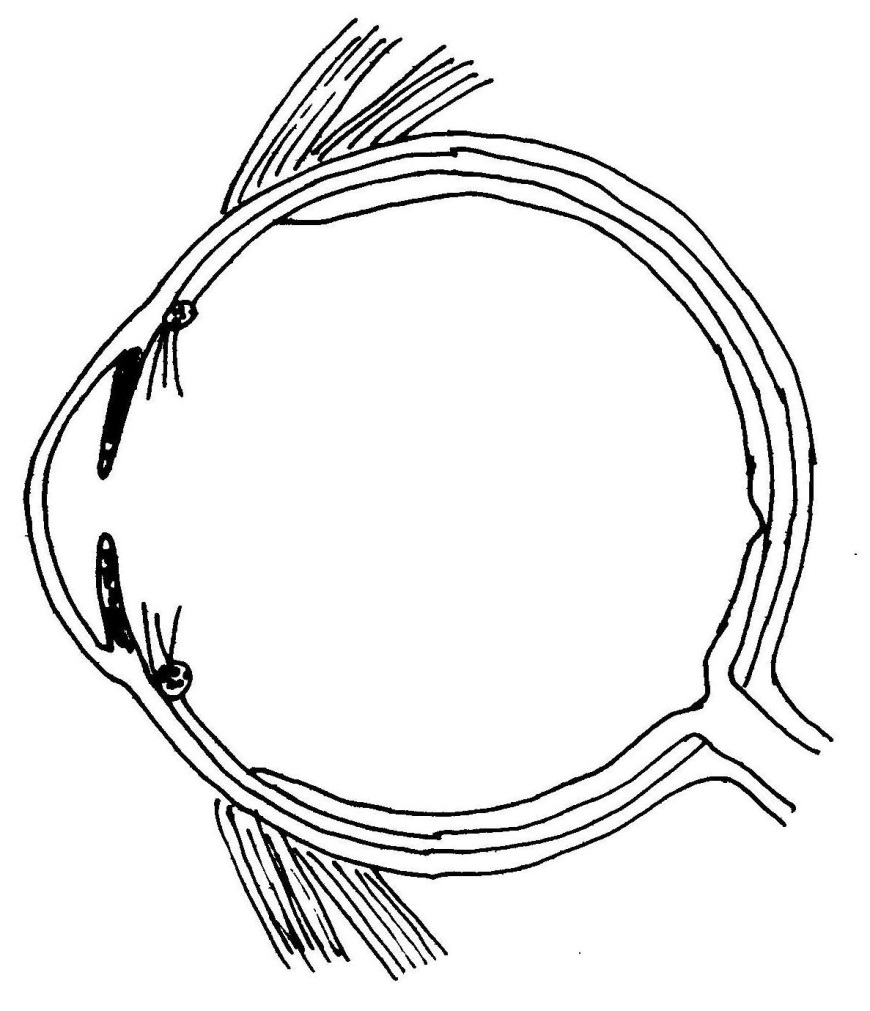 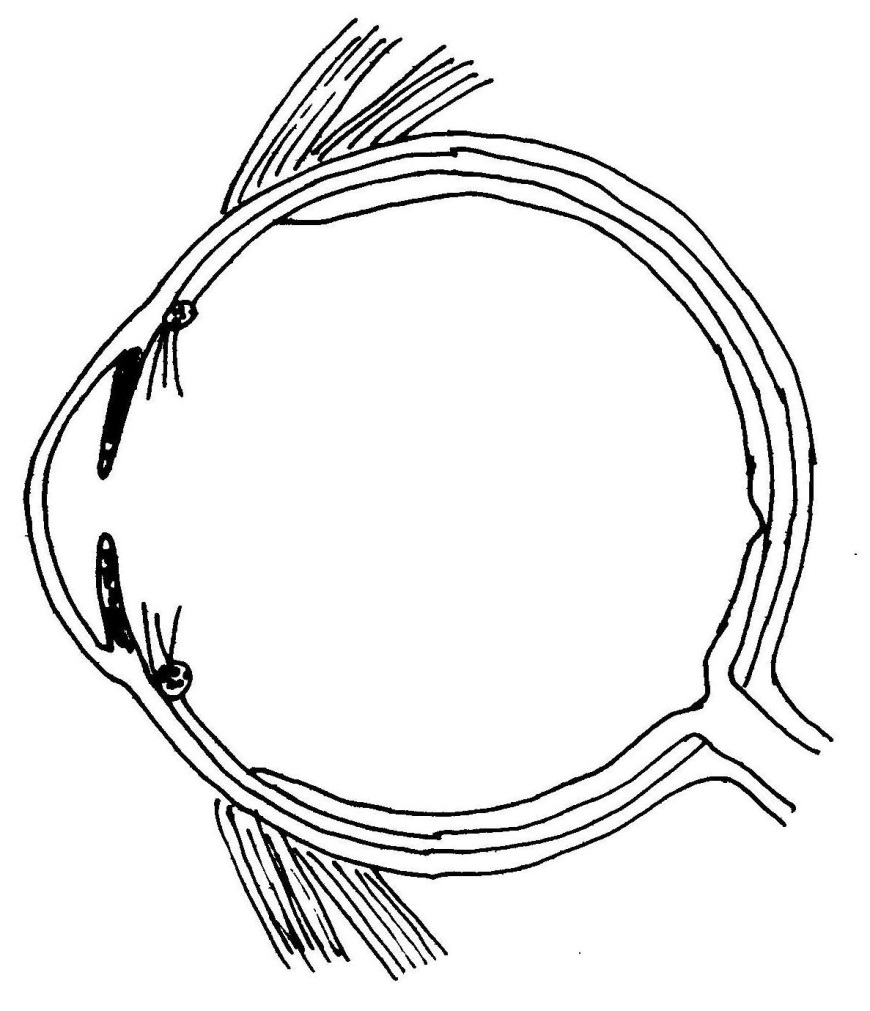 Aufgabe 2:Trag die richtige Nummer der Augen-Bestandteile in die Kästchen ein.Aufgabe 3:Schreib in der richtigen Reihenfolge die Augen-Bestandteile auf, durch die das Licht geht:		 ►		       ►		     ►			  ►	Aufgabe 4 (Hausaufgabe):Führ den Versuch durch und protokolliere deine Beobachtungen.Verschließ mit der einen Hand ein Auge. Halte den aufrechten Zeigefinger der anderen Hand ungefähr 30 cm vor das andere Auge.a) 	Schau genau auf die Spitze des Zeigefingers und beobachte dabei gleichzeitig einen Gegen	stand, der einige Meter entfernt ist. Was siehst du scharf, was unscharf?b)	Wiederhole den Versuch, aber diesmal schaust du genau auf den weiter entfernten Gegen	stand. Was siehst du diesmal scharf, was unscharf?Hinweise für die Lehrkraft und Lösung:Der LehrplanPLUS schreibt den Bau des Auges und die Aufgaben seiner Bestandteile in der 5. Klasse nicht vor. Das Thema kann natürlich zusätzlich behandelt werden, was aber angesichts der Langsamkeit von Fünftklässlern und der Fülle der Lerninhalte zu bedenken ist. Immerhin erlaubt dieses Arbeitsblatt Denktraining und Übung im Umgang mit neuen Informationen (die muss das Lehrbuch oder ein Informationblatt liefern).Aufgabe 1:1  der Glaskörper, -		2  die Hornhaut3  die Pupille, -n		4  die Regenbogenhaut (= die Iris)5  die Linse, -n			6  der Augenmuskel, -n7  die Lederhaut		8  die Aderhaut, -“e9  die Netzhaut		           10  der Sehnerv, -enAufgabe 2:Trag die richtige Nummer der Augen-Bestandteile in die Kästchen ein.Aufgabe 3:		 ►		       ►		     ►			  ►	Aufgabe 4 (Hausaufgabe):a)	Fingerspitze scharf, entfernter Gegenstand unscharfb)	Fingerspitze unscharf, entfernter Gegenstand scharfNickl 2.2018Hier liegen die Sehsinneszellen. Es sind Millionen!Er leitet die Signale aus den Sehsinneszellen zum Gehirn.Aus dieser Schicht kommen Nährstoffe und Sauerstoff.Sie kann verschiedene Farben haben und hat deshalb ihren Namen.Damit wird der Augapfel bewegt.Das ist einfach nur ein Loch, das seine Größe verändern kann.Er ist durchsichtig wie Glas, aber weich und gibt dem Auge die Form.Sie sitzt ganz vorne am Auge und wirkt wie eine Linse, die das Bild verkleinert.Das ist die dickste Schicht im Auge. Auch sie ist für die Form verantwortlich.Sie sitzt zwischen Iris und Glaskörper und sorgt dafür, dass das Bild scharf ist.9Hier liegen die Sehsinneszellen. Es sind Millionen!10Er leitet die Signale aus den Sehsinneszellen zum Gehirn.8Aus dieser Schicht kommen Nährstoffe und Sauerstoff.4Sie kann verschiedene Farben haben und hat deshalb ihren Namen.6Damit wird der Augapfel bewegt.3Das ist einfach nur ein Loch, das seine Größe verändern kann.1Er ist durchsichtig wie Glas, aber weich und gibt dem Auge die Form.2Sie sitzt ganz vorne am Auge und wirkt wie eine Linse, die das Bild verkleinert.7Das ist die dickste Schicht im Auge. Auch sie ist für die Form verantwortlich.5Sie sitzt zwischen Iris und Glaskörper und sorgt dafür, dass das Bild scharf ist.